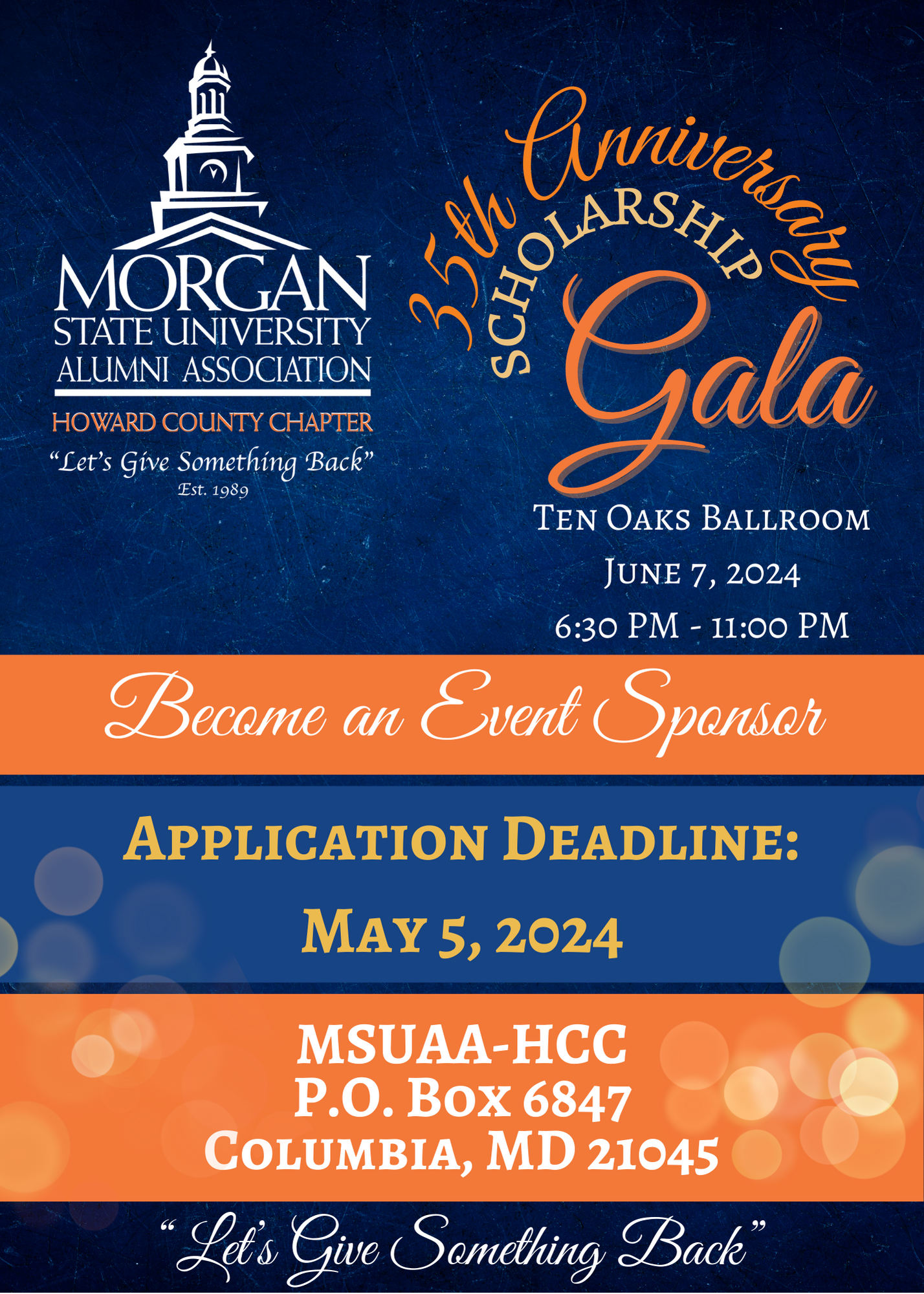                     ﻿ 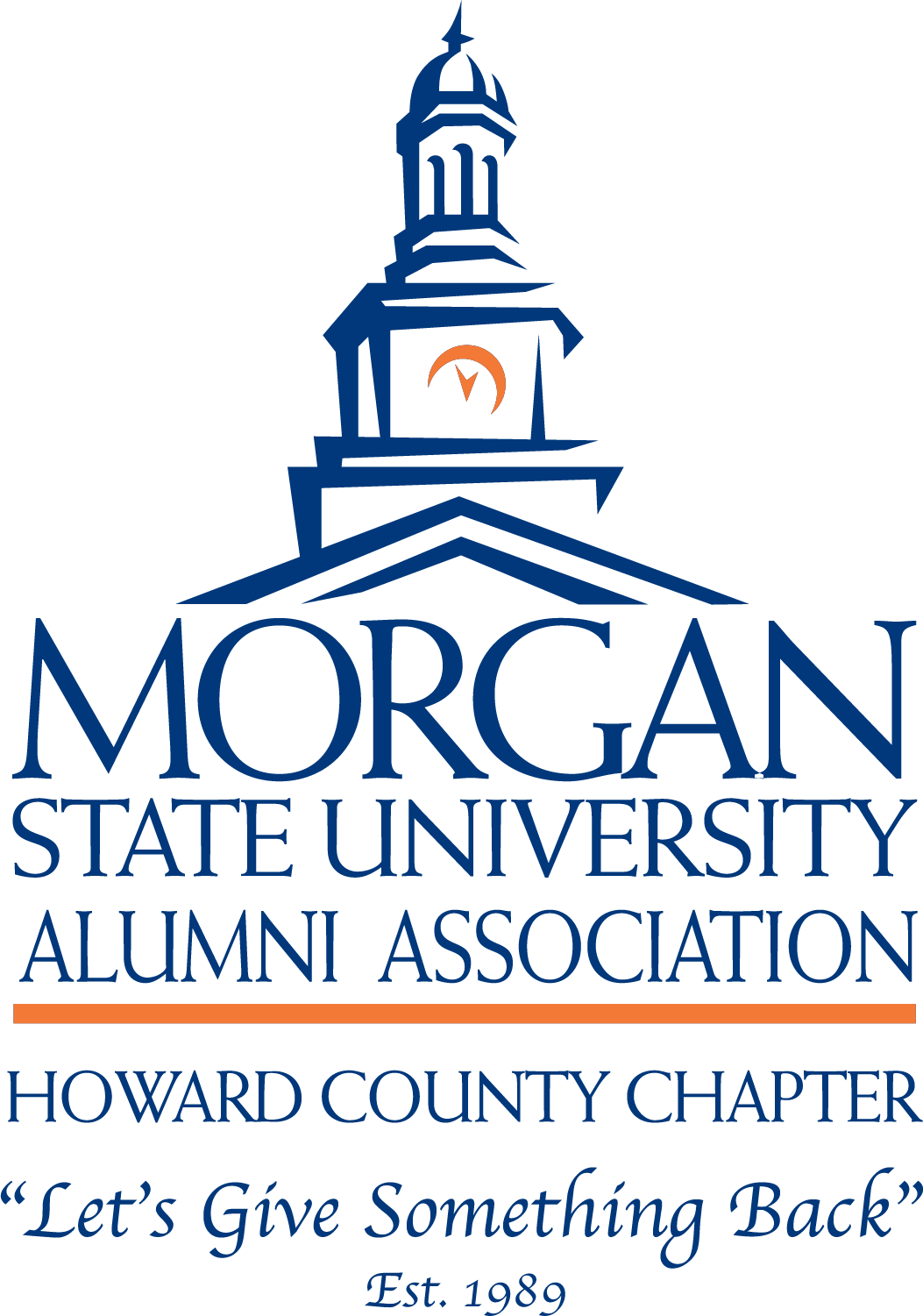 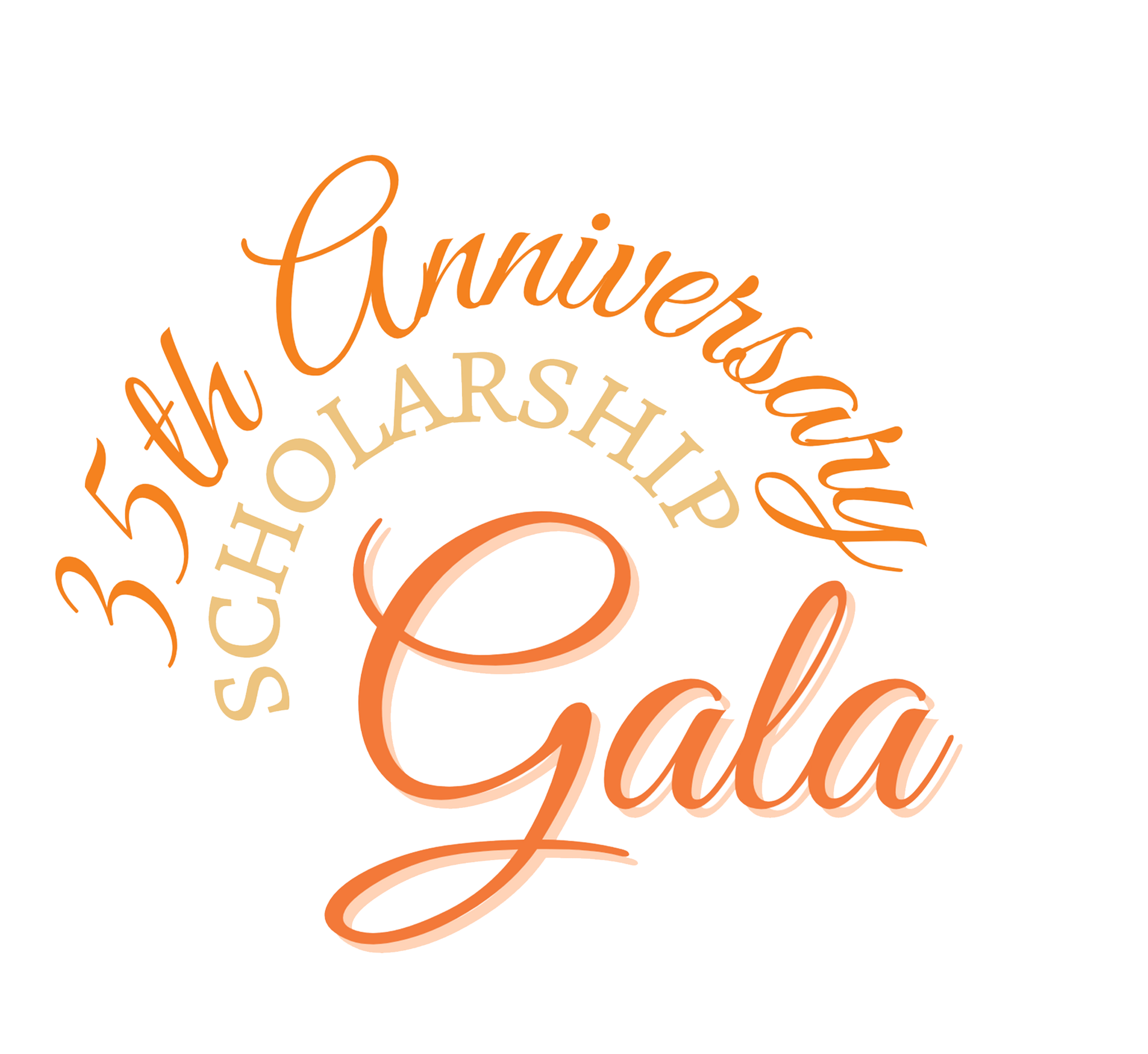 Gala Sponsorship PackagesWe would love for you to support us by sponsoring our 35th Anniversary Scholarship Gala on the evening of Friday, June 7th, 2024!  By  supporting this event, you, your business and/or organization’s tax deductible donation will be providing financial support to incoming and current Morganites.  Also, you will gain exposure among our loyal community, supporters, and stakeholders.  Your sponsorship is making a lasting impact in the lives of future Morganites.  Thank you for your generosity and support!For any questions regarding sponsorships and promotions, please contact us at howardcounty.chapter@alumni.morgan.edu.Gala Sponsorship OpportunitiesPLATINUM SPONSOR - $25,0003 - minute speaking opportunity and/or video placement during the galaRecognition as Platinum Sponsor from the stagePlatinum Sponsorship Plaque Full Page Program Advertisement in the commemorative journalIncludes 2 Full Tables (Up to 16 Gala Tickets)Opportunity to place company material on the registration table.Opportunity to provide give-aways (e.g. pens, water bottles, etc.)Be recognized as a Gala Platinum Sponsor with your name and/or logo:Displayed on your tablesDisplayed in the commemorative journalDisplayed on our chapter’s website homepage until July 2025 (One Year).Displayed on the event webpageIncluded in thank you email to attendeesIncluded in reminder emails to attendeesGOLD SPONSOR - $15,0003 - minute speaking opportunity and/or video placement during the galaRecognition as Gold Sponsor from the stageGold Sponsorship Plaque Full Page Program Advertisement in the commemorative journalIncludes 1 Full Table (Up to 8 Gala Tickets)Opportunity to place company material on the registration table.Opportunity to provide give-aways (e.g. pens, water bottles, etc.)Be recognized as a Gala Gold Sponsor with your name and/or logo:Displayed on your tableDisplayed in the commemorative journalDisplayed on our chapter’s website homepage until July 2025 (One Year).Displayed on the event webpageIncluded in thank you email to attendeesIncluded in reminder emails to attendeesSILVER SPONSOR - $5,000Recognition as Silver Sponsor from the stageSilver Sponsorship Plaque Half (½) Page Program Advertisement in the commemorative journalIncludes 4 Gala TicketsOpportunity to place company material on the registration table.Opportunity to provide give-aways (e.g. pens, water bottles, etc.)Be recognized as a Gala Silver Sponsor with your name and/or logo:Displayed on your tableDisplayed in the commemorative journalDisplayed on our chapter’s website homepage until July 2025 (One Year).Displayed on the event webpageIncluded in thank you email to attendeesIncluded in reminder emails to attendeesBRONZE SPONSOR - $2,500Recognition as Bronze Sponsor from the stageQuarter (¼) Page Program Advertisement in the commemorative journalIncludes 2 Gala TicketsOpportunity to place company material on the registration table.Opportunity to provide give-aways (e.g. pens, water bottles, etc.)Be recognized as a Gala Bronze Sponsor with your name and/or logo:Displayed on your tableDisplayed in the commemorative journalDisplayed on our chapter’s website homepage until July 2025 (One Year).Displayed on the event webpageIncluded in thank you email to attendeesIncluded in reminder emails to attendeesTABLE SPONSOR - $1,000Includes 8 Gala TicketsTable Signage Opportunity to provide give-aways (e.g. pens, water bottles, etc.)Be recognized as a Table Sponsor with your name and/or logo:Displayed on your tableDisplayed in the commemorative journalDisplayed on the event webpageIncluded in thank you email to attendeesENTERTAINMENT SPONSOR - $3,000Includes 2 Gala TicketsCompany name and logo designating sponsor on signage displayed by the musician.Announcements acknowledging the entertainment sponsor throughout the evening.Opportunity to provide give-aways (e.g. pens, water bottles, etc.)Be recognized as a Entertainment Sponsor with your name and/or logo:Displayed on your tableDisplayed in the commemorative journalDisplayed on the event webpageIncluded in thank you email to attendeesPHOTOGRAPHER SPONSOR - $3,000Includes 2 Gala ticketsOpportunity to provide give-aways (e.g. pens, water bottles, etc.)Be recognized as a Photographer Sponsor with your name and/or logo:Displayed on the step-and-repeat banner and printed photosDisplayed on your tableDisplayed in the commemorative journalDisplayed on the event webpageIncluded in thank you email to attendeesPHOTO BOOTH SPONSOR - $3,000Includes 2 Gala ticketsOpportunity to provide give-aways (e.g. pens, water bottles, etc.)Be recognized as a Photo Booth Sponsor with your name and/or logo:Displayed on the photo booth photosDisplayed on your tableDisplayed in the commemorative journalDisplayed on the event webpageIncluded in thank you email to attendeesCARICATURE ARTIST SPONSOR - $3,000Includes 2 Gala ticketsOpportunity to provide give-aways (e.g. pens, water bottles, etc.)Be recognized as a Caricature Artist Sponsor with your name and/or logo:Displayed on signage displayed by the artistDisplayed on your tableDisplayed in the commemorative journalDisplayed on the event webpageIncluded in thank you email to attendeesQuestion and AnswersWhat if I don’t need all of the provided tickets?  
Unused tickets can be donated to the scholarship recipients and their guests.  Please indicate the number of tickets to keep and donate on the order form.Who do I contact if I have questions about the event, becoming a sponsor, commemorative journal, buying tickets, or making donations?
For any questions, please visit msuaa-hcc.org/gala or contact us at howardcounty.chapter@alumni.morgan.edu.How many people are expected at the event to provide giveaways to?
Be prepared to provide giveaways to between 200 to 400 guests.  We will contact you via email before the event with final numbers.How many people are seated at a table?
Eight (8) people per table.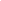 MSUAA-HCC 35th Anniversary Scholarship Gala Sponsorship Application(Sign electronically, by typing your name in the signature box, it is a legally binding document.)Payment InformationMake Checks Payable to: MSUAA-HCC with Memo: Gala Sponsorship <Package>
Email, Order Form, Proof of Payment, and Images to: howardcounty.chapter@alumni.morgan.edu
Mail Order Form, Checks, and images to: MSUAA-HCC, P.O. Box 6847, Columbia, MD 21045Options to Submit a Sponsorship ApplicationPayment InformationOption 1: Submit the order form online at www.msuaa-hcc.org/gala-sponsorsOption 2: Fill out the order form belowMail your check and printed order form or Pay via PayPalEmail your images and order form attached to howardcounty.chapter@alumni.morgan.eduOption 3:Fill out the order form belowMail your check, printed order form, and pictures/business cardFor sponsorship payments, it is recommended to pay via Check.Check (Offline Payment):Payable to: MSUAA-HCC Memo: Gala Sponsor - <Package>Mail Checks to	    MSUAA-HCC 	    P.O. Box 6847	    Columbia, MD 21045
PayPal Link:Use Donation for sponsorshiphttps://bit.ly/hccgala35 Full Name:Company/Organization Name:Email:Phone:Referring Chapter Member:Guest Names:Signature:Sponsorship PackageX PRICE # Tickets to Keep# Tickets to DonatePlatinum Sponsor$25,000 Gold Sponsor$15,000Silver Sponsor$10,000Bronze Sponsor$5,000Entertainment Sponsor$3,000 Photographer Sponsor$3,000Photo Booth Sponsor$3,000Caricature Artist Sponsor$3,000Table Sponsor$1,000